Autonomia n. 86ISTITUTO COMPRENSIVO STATALE“Rubino NICODEMI”VIA ROMA,47   TEL.  E FAX 089891238 – 84084 FISCIANOC.F. 80042300659   -    C.M. SAIC89000VOPEN DAY ISTITUTI SUPERIORI dell’I.C. Nicodemi Anche quest’anno l’I.C. Nicodemi si accinge ad organizzare una giornata dedicata all’incontro tra i suoi alunni delle classi terze della scuola secondaria di I grado e gli insegnanti degli Istituti Superiori.Obiettivo primario dell’I.C. Nicodemi è favorire un sereno passaggio dei suoi studenti alla scuola secondaria di secondo grado.L’attività di orientamento che si prefigge non si limita a scelte di tipo scolastico e/o professionale, ma si pone come percorso formativo continuo. Orientare, infatti, non significa aiutare a fare la "scelta perfetta", ma offrire l'opportunità di "imparare a scegliere" attraverso la conoscenza di sè, l'analisi delle proprie capacità, la valutazione dei propri limiti.L'Open Day degli Istituti Superiori si terrà SABATO 17 DICEMBRE dalle ore 09.00 alle ore 12.00 presso la nostra scuola sita in via Roma 47 - 84084 Fisciano.Alunni e famiglie avranno l'opportunità di incontrare docenti e rappresentanti delle scuole superiori presenti sul territorio.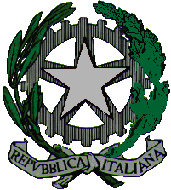 